باسمه تعالیماده1- طرفين قرارداد: اين قرارداد فی‌مابین دانشگاه کوثر بجنورد به آدرس: بجنورد- خیابان هفده شهریور شمالی- کوچه شهید نوریان– دانشگاه کوثر و شماره تلفن 05832262861 به نمایندگی معاون ادای و مالی دانشگاه با عنوان معاون دانشگاه که در این قرارداد «دانشگاه» نامیده می‌شود از يك طرف ‌و‌ آقا/ خانم ................................. فرزند ...................... به کدملی ............................. و شماره شناسنامه ................... متولد ....................... صادره از ............................. عضو هیأت علمی گروه .................................................. دانشگاه با مدرک تحصیلی .................................. به آدرس: .......................................................................... و تلفن همراه: ............................................................ وفق شرایط قرارداد به شرح زیر و قوانین و مقررات عمومی حاکم بر دانشگاه (شیوه‌نامه داخلی پژوهانه اعضای هیأت علمی دانشگاه کوثر از محل پژوهانه (Grant) عضو هیأت علمی و دستورالعمل ﺧﺮﻳﺪ ﻛﺎﻻ از ﻣﺤﻞ اﻋﺘﺒﺎر ﭘﮋوﻫﺎﻧﻪ اعضای هیأت علمی داﻧﺸﮕﺎه کوثر ) ، منعقد می‌گردد.ماده2- موضوع قرارداد: خرید تجهیزات و لوازم تحقیقاتی به منظور انجام فعالیت‌های پژوهشی ماده 3- مدت قرارداد: مدت اجرای این قرارداد 24 ماه شمسی از تاریخ امضاء و عقد قرارداد می‌باشد که با موافقت شورای پژوهش و فناوری قابل تمدید است.ماده 4- فهرست تجهیزات و لوازم تحقیقاتی موضوع قرارداد:ماده5- تعهدات عضو هیأت علمی:1-5 عضو هیأت علمی تأیید می‌نماید به منظور انجام پژوهش با موضوع .............................................................................................. که با بهره‌گیری از تجهیزات درخواست شده قابل انجام است، این قرارداد را امضاء می‌نماید.2-5- عضو هیأت علمی موظف است همراه با درخواست خرید، طرح توجیهی نیز ارائه دهد.3-5- عضو هیأت علمی مکلف است کلیه مراحل قانونی درخواست و تمهیدات خرید را در چارچوب ضوابط و مقررات دانشگاه انجام دهد.4-5- عضو هیأت علمی با اطمینان از اینکه تجهیزات مشابه‌ای در دانشگاه وجود ندارد، درخواست خرید در قالب این قرارداد را دارد.5-5- عضو هیأت علمی متعهد می‌گردد تا قبل از اتمام مدت قرارداد، یکی از خروجی‌های پژوهشی زیر را که با بهره‌گیری از تجهیزات خریداری شده محقق خواهد شد، ارائه دهد:مشخصات کالای مذکور در فهرست اموال دانشگاه ثبت و برچسب اموال غیر مصرفی به شماره .................... نصب گردید.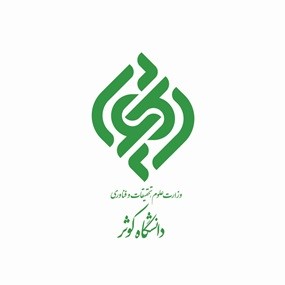 عنوان سند:قرارداد خرید از محل پژوهانهشماره: 8شماره: 8عنوان سند:قرارداد خرید از محل پژوهانهویرایش: 01تاریخ: 21/11/1399عنوان سند:قرارداد خرید از محل پژوهانهصفحه: 2 از 2صفحه: 2 از 2ردیفنام تجهیزاتقیمت (ريال)ملاحظات (علت نیاز) ارائه گزارش علمی از پژوهش انجام شده تألیف کتاب پذیرش/ چاپ یک مقاله در همایش‌های معتبر اختراع دارای تأییدیه از مراجع معتبر پذیرش/ چاپ یک مقاله در مجلات علمی – پژوهشی معتبر خلق اثر بدیع و ارزنده هنری با تأیید مراجع معتبردانشگاه کوثربه نمایندگی دکتر ......امضاء/ تاریخعضو هیأت علمی          آقای/ خانم .........................امضاء/ تاریخامین اموال              آقای/خانم ........................امضاء تاریخ